       Số: .............. /..............   				                                                   ..........., ngày...... tháng...... năm..... GIẤY ĐỀ NGHỊ CẤP THẺ NHẬN DIỆN PHƯƠNG TIỆN ƯU TIÊN HOẠT ĐỘNG TRÊN CÁC “LUỒNG XANH” VẬN TẢIKính gửi:   Sở GTVT .....................................................1. Tên đơn vị vận tải:.......................................................................................................................................................2. Tên giao dịch quốc tế (nếu có): ..................................................................................................................................3. Địa chỉ trụ sở: .............................................................................................................................................................4. Số điện thoại chủ xe: ..............................................................................................................................................5. Giấy chứng nhận đăng ký kinh doanh (hoặc đăng ký doanh nghiệp)  số:..................................................................do.....................................................cấp ngày ......... tháng......... năm ……………………..DANH SÁCH XE ĐỀ NGHỊ CẤP THẺ NHẬN DIỆN CÓ MÃ QRCODE (THÔNG TIN CHI TIẾT TỪNG XE SẼ ĐƯỢC KHAI BÁO TẠI TRANG WWW.LUONGXANH.DRVN.GOV.VN):Ví dụ:(2) BIỂN SỐ ĐĂNG KÝ (VD: 29A4151)*: 	(3) LOẠI PHƯƠNG TIỆN (VD: Xe tải, Công ten nơ, đầu kéo, xe khách,...) *: 	Lưu ý: 	XE CÓ PHÙ HIỆU YÊU CẦU PHẢI CÓ THIẾT BỊ GIÁM SÁT HÀNH TRÌNH MỚI ĐƯỢC CẤP)            	 MỤC ĐÍCH LƯU THÔNG: được ưu tiên lưu thông trên các "luồng xanh" vận tải đi qua các khu vực kiểm soát phòng, chống dịch Covid - 19 tại các địa phương áp dụng Chỉ thị 16Tôi xin cam kết tuân thủ các nội dung về phòng, chống dịch bệnh Covid - 19 theo quy định của Bộ Y tế, các cơ quan khác có liên quan; cam đoan nội dung kê khai nêu trên và nội dung kê khai tại địa chỉ luongxanh.drvn.gov.vn là đúng sự thật và hoàn toàn chịu trách nhiệm trước pháp luật.Tên Đơn vị vận tải: ...................CỘNG HÒA XÃ HỘI CHỦ NGHĨA VIỆT NAM……………………………………Độc lập - Tự do - Hạnh phúc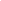 TTBiển số đăng kýLoại phương tiệnHạn đăng kiểmĐịa điểmĐịa điểmLoại hàng hóa vận chuyểnTTBiển số đăng kýLoại phương tiệnHạn đăng kiểmXuất phátKết thúc(1)(2)(3)(4)(5)(6)(7)123….Nơi nhận:- Như trên;- Lưu .Đại diện đơn vị vận tải(Ký tên, đóng dấu)